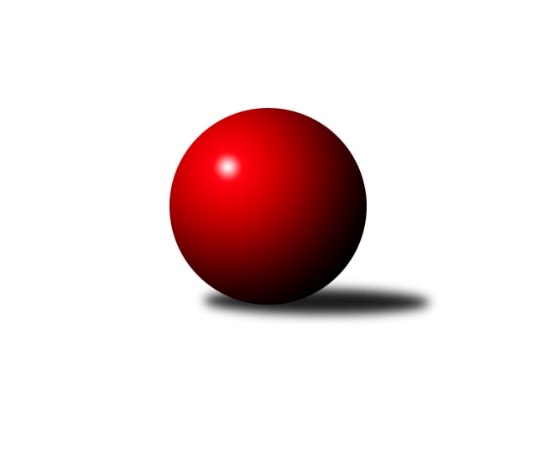 Č.3Ročník 2023/2024	20.5.2024 2. KLZ A 2023/2024Statistika 3. kolaTabulka družstev:		družstvo	záp	výh	rem	proh	skore	sety	průměr	body	plné	dorážka	chyby	1.	SK Žižkov Praha	3	3	0	0	22.0 : 2.0 	(55.0 : 17.0)	3283	6	2210	1073	35.3	2.	SKK Rokycany	2	2	0	0	14.0 : 2.0 	(34.5 : 13.5)	3314	4	2235	1079	35.5	3.	KK Konstruktiva Praha	2	2	0	0	11.0 : 5.0 	(26.5 : 21.5)	3209	4	2205	1004	43	4.	KK Jiří Poděbrady	2	1	0	1	8.0 : 8.0 	(23.5 : 24.5)	3072	2	2152	920	63.5	5.	KK Kosmonosy	2	0	0	2	4.0 : 12.0 	(21.5 : 26.5)	3190	0	2185	1005	39.5	6.	TJ Bižuterie Jablonec nad Nisou	2	0	0	2	1.0 : 15.0 	(10.0 : 38.0)	2866	0	1997	869	76.5	7.	Kuželky Aš	3	0	0	3	4.0 : 20.0 	(21.0 : 51.0)	3077	0	2156	921	62.3Tabulka doma:		družstvo	záp	výh	rem	proh	skore	sety	průměr	body	maximum	minimum	1.	SK Žižkov Praha	1	1	0	0	7.0 : 1.0 	(19.0 : 5.0)	3419	2	3419	3419	2.	SKK Rokycany	1	1	0	0	7.0 : 1.0 	(17.0 : 7.0)	3258	2	3258	3258	3.	KK Konstruktiva Praha	1	1	0	0	6.0 : 2.0 	(15.0 : 9.0)	3208	2	3208	3208	4.	KK Jiří Poděbrady	0	0	0	0	0.0 : 0.0 	(0.0 : 0.0)	0	0	0	0	5.	TJ Bižuterie Jablonec nad Nisou	1	0	0	1	0.0 : 8.0 	(3.0 : 21.0)	2762	0	2762	2762	6.	KK Kosmonosy	2	0	0	2	4.0 : 12.0 	(21.5 : 26.5)	3190	0	3220	3159	7.	Kuželky Aš	2	0	0	2	3.0 : 13.0 	(16.0 : 32.0)	3066	0	3067	3065Tabulka venku:		družstvo	záp	výh	rem	proh	skore	sety	průměr	body	maximum	minimum	1.	SK Žižkov Praha	2	2	0	0	15.0 : 1.0 	(36.0 : 12.0)	3215	4	3259	3171	2.	SKK Rokycany	1	1	0	0	7.0 : 1.0 	(17.5 : 6.5)	3369	2	3369	3369	3.	KK Konstruktiva Praha	1	1	0	0	5.0 : 3.0 	(11.5 : 12.5)	3209	2	3209	3209	4.	KK Jiří Poděbrady	2	1	0	1	8.0 : 8.0 	(23.5 : 24.5)	3072	2	3126	3017	5.	KK Kosmonosy	0	0	0	0	0.0 : 0.0 	(0.0 : 0.0)	0	0	0	0	6.	TJ Bižuterie Jablonec nad Nisou	1	0	0	1	1.0 : 7.0 	(7.0 : 17.0)	2969	0	2969	2969	7.	Kuželky Aš	1	0	0	1	1.0 : 7.0 	(5.0 : 19.0)	3088	0	3088	3088Tabulka podzimní části:		družstvo	záp	výh	rem	proh	skore	sety	průměr	body	doma	venku	1.	SK Žižkov Praha	3	3	0	0	22.0 : 2.0 	(55.0 : 17.0)	3283	6 	1 	0 	0 	2 	0 	0	2.	SKK Rokycany	2	2	0	0	14.0 : 2.0 	(34.5 : 13.5)	3314	4 	1 	0 	0 	1 	0 	0	3.	KK Konstruktiva Praha	2	2	0	0	11.0 : 5.0 	(26.5 : 21.5)	3209	4 	1 	0 	0 	1 	0 	0	4.	KK Jiří Poděbrady	2	1	0	1	8.0 : 8.0 	(23.5 : 24.5)	3072	2 	0 	0 	0 	1 	0 	1	5.	KK Kosmonosy	2	0	0	2	4.0 : 12.0 	(21.5 : 26.5)	3190	0 	0 	0 	2 	0 	0 	0	6.	TJ Bižuterie Jablonec nad Nisou	2	0	0	2	1.0 : 15.0 	(10.0 : 38.0)	2866	0 	0 	0 	1 	0 	0 	1	7.	Kuželky Aš	3	0	0	3	4.0 : 20.0 	(21.0 : 51.0)	3077	0 	0 	0 	2 	0 	0 	1Tabulka jarní části:		družstvo	záp	výh	rem	proh	skore	sety	průměr	body	doma	venku	1.	KK Kosmonosy	0	0	0	0	0.0 : 0.0 	(0.0 : 0.0)	0	0 	0 	0 	0 	0 	0 	0 	2.	Kuželky Aš	0	0	0	0	0.0 : 0.0 	(0.0 : 0.0)	0	0 	0 	0 	0 	0 	0 	0 	3.	KK Jiří Poděbrady	0	0	0	0	0.0 : 0.0 	(0.0 : 0.0)	0	0 	0 	0 	0 	0 	0 	0 	4.	KK Konstruktiva Praha	0	0	0	0	0.0 : 0.0 	(0.0 : 0.0)	0	0 	0 	0 	0 	0 	0 	0 	5.	SK Žižkov Praha	0	0	0	0	0.0 : 0.0 	(0.0 : 0.0)	0	0 	0 	0 	0 	0 	0 	0 	6.	SKK Rokycany	0	0	0	0	0.0 : 0.0 	(0.0 : 0.0)	0	0 	0 	0 	0 	0 	0 	0 	7.	TJ Bižuterie Jablonec nad Nisou	0	0	0	0	0.0 : 0.0 	(0.0 : 0.0)	0	0 	0 	0 	0 	0 	0 	0 Zisk bodů pro družstvo:		jméno hráče	družstvo	body	zápasy	v %	dílčí body	sety	v %	1.	Blanka Mizerová 	SK Žižkov Praha 	3	/	3	(100%)	10	/	12	(83%)	2.	Lucie Řehánková 	SK Žižkov Praha 	3	/	3	(100%)	9.5	/	12	(79%)	3.	Lenka Boštická 	SK Žižkov Praha 	3	/	3	(100%)	9	/	12	(75%)	4.	Blanka Mašková 	SK Žižkov Praha 	3	/	3	(100%)	8.5	/	12	(71%)	5.	Monika Kalousová 	SKK Rokycany 	2	/	2	(100%)	8	/	8	(100%)	6.	Lada Hessová 	SKK Rokycany 	2	/	2	(100%)	7.5	/	8	(94%)	7.	Kateřina Katzová 	SK Žižkov Praha 	2	/	2	(100%)	7	/	8	(88%)	8.	Lucie Vrbatová 	SKK Rokycany 	2	/	2	(100%)	6	/	8	(75%)	9.	Lenka Findejsová 	SKK Rokycany 	2	/	2	(100%)	6	/	8	(75%)	10.	Hana Kovářová 	KK Konstruktiva Praha  	2	/	2	(100%)	5	/	8	(63%)	11.	Edita Koblížková 	KK Konstruktiva Praha  	1	/	1	(100%)	4	/	4	(100%)	12.	Lucie Dlouhá 	KK Kosmonosy  	1	/	1	(100%)	4	/	4	(100%)	13.	Petra Najmanová 	KK Konstruktiva Praha  	1	/	1	(100%)	4	/	4	(100%)	14.	Tereza Chlumská 	KK Konstruktiva Praha  	1	/	1	(100%)	4	/	4	(100%)	15.	Michaela Moravcová 	KK Jiří Poděbrady 	1	/	1	(100%)	3	/	4	(75%)	16.	Michaela Košnarová 	KK Jiří Poděbrady 	1	/	1	(100%)	3	/	4	(75%)	17.	Olga Petráčková 	TJ Bižuterie Jablonec nad Nisou 	1	/	1	(100%)	3	/	4	(75%)	18.	Vlasta Kohoutová 	KK Jiří Poděbrady 	1	/	1	(100%)	2.5	/	4	(63%)	19.	Tereza Votočková 	KK Kosmonosy  	1	/	2	(50%)	6	/	8	(75%)	20.	Jana Takáčová 	KK Jiří Poděbrady 	1	/	2	(50%)	5	/	8	(63%)	21.	Karolína Kovaříková 	KK Kosmonosy  	1	/	2	(50%)	4.5	/	8	(56%)	22.	Ivona Mašková 	Kuželky Aš 	1	/	2	(50%)	4	/	8	(50%)	23.	Markéta Kopčíková 	Kuželky Aš 	1	/	2	(50%)	4	/	8	(50%)	24.	Tereza Nováková 	KK Kosmonosy  	1	/	2	(50%)	4	/	8	(50%)	25.	Alice Tauerová 	SKK Rokycany 	1	/	2	(50%)	4	/	8	(50%)	26.	Magdaléna Moravcová 	KK Jiří Poděbrady 	1	/	2	(50%)	4	/	8	(50%)	27.	Daniela Pochylová 	SKK Rokycany 	1	/	2	(50%)	3	/	8	(38%)	28.	Zdeňka Dejdová 	KK Jiří Poděbrady 	1	/	2	(50%)	3	/	8	(38%)	29.	Martina Starecki 	KK Konstruktiva Praha  	1	/	2	(50%)	3	/	8	(38%)	30.	Jana Čiháková 	KK Konstruktiva Praha  	1	/	2	(50%)	3	/	8	(38%)	31.	Hedvika Mizerová 	SK Žižkov Praha 	1	/	3	(33%)	8	/	12	(67%)	32.	Martina Pospíšilová 	Kuželky Aš 	1	/	3	(33%)	5.5	/	12	(46%)	33.	Marie Hertel 	Kuželky Aš 	1	/	3	(33%)	4	/	12	(33%)	34.	Jana Burocková 	KK Kosmonosy  	0	/	1	(0%)	1	/	4	(25%)	35.	Kateřina Holubová 	KK Kosmonosy  	0	/	1	(0%)	1	/	4	(25%)	36.	Dita Kotorová 	KK Jiří Poděbrady 	0	/	1	(0%)	1	/	4	(25%)	37.	Naděžda Novotná 	KK Konstruktiva Praha  	0	/	1	(0%)	1	/	4	(25%)	38.	Iveta Seifertová ml.	TJ Bižuterie Jablonec nad Nisou 	0	/	1	(0%)	1	/	4	(25%)	39.	Lenka Honzíková 	KK Jiří Poděbrady 	0	/	1	(0%)	1	/	4	(25%)	40.	Nikola Stehlíková 	Kuželky Aš 	0	/	1	(0%)	0	/	4	(0%)	41.	Pavlína Říhová 	KK Kosmonosy  	0	/	1	(0%)	0	/	4	(0%)	42.	Miroslava Utikalová 	Kuželky Aš 	0	/	1	(0%)	0	/	4	(0%)	43.	Marie Chlumská 	KK Konstruktiva Praha  	0	/	2	(0%)	2.5	/	8	(31%)	44.	Jana Florianová 	TJ Bižuterie Jablonec nad Nisou 	0	/	2	(0%)	2.5	/	8	(31%)	45.	Iveta Seifertová st.	TJ Bižuterie Jablonec nad Nisou 	0	/	2	(0%)	2	/	8	(25%)	46.	Hana Mlejnková 	KK Kosmonosy  	0	/	2	(0%)	1	/	8	(13%)	47.	Zdeňka Kvapilová 	TJ Bižuterie Jablonec nad Nisou 	0	/	2	(0%)	1	/	8	(13%)	48.	Jana Gembecová 	TJ Bižuterie Jablonec nad Nisou 	0	/	2	(0%)	0.5	/	8	(6%)	49.	Lenka Stejskalová 	TJ Bižuterie Jablonec nad Nisou 	0	/	2	(0%)	0	/	8	(0%)	50.	Kristýna Repčíková 	Kuželky Aš 	0	/	3	(0%)	2.5	/	12	(21%)	51.	Veronika Fajtová 	Kuželky Aš 	0	/	3	(0%)	1	/	12	(8%)Průměry na kuželnách:		kuželna	průměr	plné	dorážka	chyby	výkon na hráče	1.	SK Žižkov Praha, 1-4	3253	2235	1018	50.0	(542.3)	2.	KK Kosmonosy, 3-6	3211	2201	1010	41.5	(535.3)	3.	Poděbrady, 1-4	3193	2167	1026	45.0	(532.2)	4.	Kuželky Aš, 1-4	3156	2163	993	53.0	(526.1)	5.	SKK Rokycany, 1-4	3113	2126	987	50.5	(518.9)	6.	KK Konstruktiva Praha, 2-5	3112	2174	938	55.0	(518.8)	7.	Sport Park Liberec, 1-4	2966	2040	926	60.0	(494.4)Nejlepší výkony na kuželnách:SK Žižkov Praha, 1-4SK Žižkov Praha	3419	2. kolo	Lenka Boštická 	SK Žižkov Praha	598	2. koloKuželky Aš	3088	2. kolo	Blanka Mizerová 	SK Žižkov Praha	595	2. kolo		. kolo	Kateřina Katzová 	SK Žižkov Praha	585	2. kolo		. kolo	Martina Pospíšilová 	Kuželky Aš	585	2. kolo		. kolo	Lucie Řehánková 	SK Žižkov Praha	553	2. kolo		. kolo	Blanka Mašková 	SK Žižkov Praha	549	2. kolo		. kolo	Marie Hertel 	Kuželky Aš	545	2. kolo		. kolo	Hedvika Mizerová 	SK Žižkov Praha	539	2. kolo		. kolo	Ivona Mašková 	Kuželky Aš	520	2. kolo		. kolo	Miroslava Utikalová 	Kuželky Aš	481	2. koloKK Kosmonosy, 3-6SK Žižkov Praha	3259	3. kolo	Tereza Nováková 	KK Kosmonosy 	577	3. koloKK Kosmonosy 	3220	3. kolo	Lenka Boštická 	SK Žižkov Praha	575	3. koloKK Konstruktiva Praha 	3209	1. kolo	Karolína Kovaříková 	KK Kosmonosy 	565	1. koloKK Kosmonosy 	3159	1. kolo	Tereza Chlumská 	KK Konstruktiva Praha 	565	1. kolo		. kolo	Hedvika Mizerová 	SK Žižkov Praha	561	3. kolo		. kolo	Marie Chlumská 	KK Konstruktiva Praha 	560	1. kolo		. kolo	Lucie Dlouhá 	KK Kosmonosy 	560	1. kolo		. kolo	Edita Koblížková 	KK Konstruktiva Praha 	559	1. kolo		. kolo	Blanka Mizerová 	SK Žižkov Praha	557	3. kolo		. kolo	Blanka Mašková 	SK Žižkov Praha	550	3. koloPoděbrady, 1-4KK Kosmonosy 	3223	2. kolo	Jana Burocková 	KK Kosmonosy 	569	2. koloKK Jiří Poděbrady	3163	2. kolo	Pavlína Říhová 	KK Kosmonosy 	569	2. kolo		. kolo	Jana Bínová 	KK Kosmonosy 	560	2. kolo		. kolo	Zdeňka Dejdová 	KK Jiří Poděbrady	556	2. kolo		. kolo	Jana Takáčová 	KK Jiří Poděbrady	552	2. kolo		. kolo	Magdaléna Moravcová 	KK Jiří Poděbrady	540	2. kolo		. kolo	Lenka Honzíková 	KK Jiří Poděbrady	532	2. kolo		. kolo	Lucie Dlouhá 	KK Kosmonosy 	521	2. kolo		. kolo	Adéla Dlouhá 	KK Kosmonosy 	504	2. kolo		. kolo	Lada Tichá 	KK Jiří Poděbrady	503	2. koloKuželky Aš, 1-4SKK Rokycany	3369	3. kolo	Lada Hessová 	SKK Rokycany	594	3. koloKK Jiří Poděbrady	3126	1. kolo	Zdeňka Dejdová 	KK Jiří Poděbrady	586	1. koloKuželky Aš	3067	3. kolo	Lucie Vrbatová 	SKK Rokycany	581	3. koloKuželky Aš	3065	1. kolo	Ivona Mašková 	Kuželky Aš	579	3. kolo		. kolo	Martina Pospíšilová 	Kuželky Aš	562	1. kolo		. kolo	Daniela Pochylová 	SKK Rokycany	555	3. kolo		. kolo	Markéta Kopčíková 	Kuželky Aš	554	1. kolo		. kolo	Lenka Findejsová 	SKK Rokycany	553	3. kolo		. kolo	Michaela Moravcová 	KK Jiří Poděbrady	549	1. kolo		. kolo	Alice Tauerová 	SKK Rokycany	548	3. koloSKK Rokycany, 1-4SKK Rokycany	3258	2. kolo	Olga Petráčková 	TJ Bižuterie Jablonec nad Nisou	580	2. koloTJ Bižuterie Jablonec nad Nisou	2969	2. kolo	Monika Kalousová 	SKK Rokycany	566	2. kolo		. kolo	Lada Hessová 	SKK Rokycany	554	2. kolo		. kolo	Lenka Findejsová 	SKK Rokycany	542	2. kolo		. kolo	Daniela Pochylová 	SKK Rokycany	540	2. kolo		. kolo	Lucie Vrbatová 	SKK Rokycany	535	2. kolo		. kolo	Alice Tauerová 	SKK Rokycany	521	2. kolo		. kolo	Jana Florianová 	TJ Bižuterie Jablonec nad Nisou	511	2. kolo		. kolo	Lenka Stejskalová 	TJ Bižuterie Jablonec nad Nisou	500	2. kolo		. kolo	Iveta Seifertová st.	TJ Bižuterie Jablonec nad Nisou	492	2. koloKK Konstruktiva Praha, 2-5KK Konstruktiva Praha 	3208	3. kolo	Hana Kovářová 	KK Konstruktiva Praha 	576	3. koloKK Jiří Poděbrady	3017	3. kolo	Petra Najmanová 	KK Konstruktiva Praha 	548	3. kolo		. kolo	Marie Chlumská 	KK Konstruktiva Praha 	539	3. kolo		. kolo	Lenka Honzíková 	KK Jiří Poděbrady	537	3. kolo		. kolo	Michaela Košnarová 	KK Jiří Poděbrady	536	3. kolo		. kolo	Jana Čiháková 	KK Konstruktiva Praha 	527	3. kolo		. kolo	Martina Starecki 	KK Konstruktiva Praha 	518	3. kolo		. kolo	Magdaléna Moravcová 	KK Jiří Poděbrady	504	3. kolo		. kolo	Zdeňka Dejdová 	KK Jiří Poděbrady	500	3. kolo		. kolo	Naděžda Novotná 	KK Konstruktiva Praha 	500	3. koloSport Park Liberec, 1-4SK Žižkov Praha	3171	1. kolo	Blanka Mizerová 	SK Žižkov Praha	567	1. koloTJ Bižuterie Jablonec nad Nisou	2762	1. kolo	Lenka Boštická 	SK Žižkov Praha	545	1. kolo		. kolo	Blanka Mašková 	SK Žižkov Praha	529	1. kolo		. kolo	Jana Florianová 	TJ Bižuterie Jablonec nad Nisou	520	1. kolo		. kolo	Lucie Řehánková 	SK Žižkov Praha	517	1. kolo		. kolo	Hedvika Mizerová 	SK Žižkov Praha	515	1. kolo		. kolo	Kateřina Katzová 	SK Žižkov Praha	498	1. kolo		. kolo	Iveta Seifertová st.	TJ Bižuterie Jablonec nad Nisou	481	1. kolo		. kolo	Lenka Stejskalová 	TJ Bižuterie Jablonec nad Nisou	445	1. kolo		. kolo	Jana Gembecová 	TJ Bižuterie Jablonec nad Nisou	445	1. koloČetnost výsledků:	7.0 : 1.0	2x	6.0 : 2.0	1x	3.0 : 5.0	1x	2.0 : 6.0	2x	1.0 : 7.0	2x	0.0 : 8.0	1x